Allegato  1DOMANDA DI PARTECIPAZIONE Da compilare e inviare a info@comune.santeramo.ba.it entro il______________													AL COMUNE DI SANTERAMO IN COLLE Con riferimento alla manifestazione di interesse volta all’individuazione di progetti estivi per bambini e adolescenti nella fase 2 dell’emergenza covid-19P R O PO N EIl seguente progetto:  NOME  PROGETTO ( indicare nome o regione sociale dell’associazione partecipante)________________________________________________________________________________________________________________________________________________________________________________________________________________________________________________________________________________________________________________________________________________________________________DURATA  ( indicare il periodo di inizio e di fine del progetto)________________________________________________________________________________________________________________________NUMERO MINORI ( indicare numero di minori previsti per la partecipazione)_______________________________________________________________________________________________________________________RANGE DI ETA’(indicare le fasce di età dei partecipanti )________________________________________________________________________________________________________________________NUMERO ADULTI  RESPONSABILI (indicare il numero di adulti preposti in proporzione ai partecipanti )________________________________________________________________________________________________________________________BREVE DESCRIZIONE DEL PROGETTO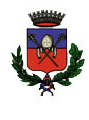 COMUNE DI SANTERAMO IN COLLECittà Metropolitana di BariPiazza Dott. Simone, 8 – Tel. 080.3028311 – Fax 080.3023710Cod. Fisc. 82001050721 – P. IVA 00862890720E-Mail: info@comune.santeramo.ba.it – Indirizzo Internet: www.comune.santeramo.ba.itINFORMATIVA FORNITA AI SENSI DEGLI ARTICOLI 13 E 14 DEL REGOLAMENTO UE 2016/679MANIFESTAZIONE DI INTERESSE PER L’INDIVIDUAZIONE DI PROGETTI ESTIVI PER BAMBINI E ADOLESCENTI NELLA FASE 2 DELL’EMERGENZA COVID-19 .La/il sottoscritta/oLa/il sottoscritta/oLa/il sottoscritta/oLa/il sottoscritta/oNomeNomeCognomeCognomeCognomeComune di nascitaComune di nascitaProvincia di nascita e Nazione di nascitaGiorno/mese/anno di nascitaGiorno/mese/anno di nascitaresidente a Santeramo in Colleresidente a Santeramo in Colleresidente a Santeramo in Colleresidente a Santeramo in Colleresidente a Santeramo in ColleIndirizzo di residenzaIndirizzo di residenzaN. civicoN. civicoN. civicoCodice fiscaleCodice fiscaleCodice fiscaleCodice fiscaleCodice fiscaleIn qualità di titolare/legale rappresentante dell’ASSOCIAZIONE ____________________________________________________________________In qualità di titolare/legale rappresentante dell’ASSOCIAZIONE ____________________________________________________________________In qualità di titolare/legale rappresentante dell’ASSOCIAZIONE ____________________________________________________________________In qualità di titolare/legale rappresentante dell’ASSOCIAZIONE ____________________________________________________________________In qualità di titolare/legale rappresentante dell’ASSOCIAZIONE ____________________________________________________________________Recapito telefonicoIndirizzo PECSede legale (Comune ed indirizzo)Sede operativa in Santeramo in Colle (Indirizzo)La/il sottoscritta/o, dichiara di aver letto e compreso l’informativa del Comune di Santeramo in Colle ai sensi dell’articoli 13 e 14 del Reg. UE 2016/679.Si allega fotocopia del documento del dichiarante in corso di validità.La/il sottoscritta/o, dichiara di aver letto e compreso l’informativa del Comune di Santeramo in Colle ai sensi dell’articoli 13 e 14 del Reg. UE 2016/679.Si allega fotocopia del documento del dichiarante in corso di validità.Luogo e DataFirmaLa/il sottoscritta/o, dopo aver letto e compreso l’informativa del Comune di Santeramo in Colle ai sensi dell’articoli 13 e 14 del Reg. UE 2016/679,(   ) NON acconsente al trattamento dei seguenti dati personali(   ) acconsente al trattamento dei seguenti dati personaliper finalità di comunicazioni urgenti legate alla istruttoria della manifestazione di interesse.La/il sottoscritta/o, dopo aver letto e compreso l’informativa del Comune di Santeramo in Colle ai sensi dell’articoli 13 e 14 del Reg. UE 2016/679,(   ) NON acconsente al trattamento dei seguenti dati personali(   ) acconsente al trattamento dei seguenti dati personaliper finalità di comunicazioni urgenti legate alla istruttoria della manifestazione di interesse.Recapito telefonicoRecapito telefonicoIndirizzo e-mailIndirizzo e-mailLuogo e DataFirmaTitolareComune di Santeramo in Colle - Piazza Dr. Giuseppe Simone n. 8   70029 – Santeramo in Colle (Ba) – Italy– C.F. 82001050721- email  info@comune.santeramo.ba.itPEC protocollo@pec.comune.santeramo.ba.it – Tel. 080-3028311Comune di Santeramo in Colle - Piazza Dr. Giuseppe Simone n. 8   70029 – Santeramo in Colle (Ba) – Italy– C.F. 82001050721- email  info@comune.santeramo.ba.itPEC protocollo@pec.comune.santeramo.ba.it – Tel. 080-3028311Comune di Santeramo in Colle - Piazza Dr. Giuseppe Simone n. 8   70029 – Santeramo in Colle (Ba) – Italy– C.F. 82001050721- email  info@comune.santeramo.ba.itPEC protocollo@pec.comune.santeramo.ba.it – Tel. 080-3028311Comune di Santeramo in Colle - Piazza Dr. Giuseppe Simone n. 8   70029 – Santeramo in Colle (Ba) – Italy– C.F. 82001050721- email  info@comune.santeramo.ba.itPEC protocollo@pec.comune.santeramo.ba.it – Tel. 080-3028311FinalitàDati trattatiBase giuridica (riferita al  GDPR)DestinatariDurata della conservazioneIstruttoria manifestazione di interesse per l’individuazione di progetti estivi per bambini e adolescenti nella fase 2 dell’emergenza Covid-19Dati anagrafici, indirizzo, codice fiscale, carta d’identità del rappresentante legale dell’associazioneDati anagrafici del personale dipendente coinvolto nel progettoInteresse pubblico (art. 6 p. 1 lett. e)I dati, inoltre, potranno essere comunicati alle autorità pubbliche per la verifica della veridicità delle dichiarazioni rese ai sensi dell’art. 47 del DPR 445/2000.I dati potranno essere pubblicati sul sito web del Comune nel rispetto dei principi di necessità e minimizzazioneTermine del quinto anno successivo alla conclusione dell’accordo, salvo contenzioso e conformemente alle previsioni del Codice dei beni culturali (D. Lgs. 42/2004) per l’archiviazione dei documenti pubblici per finalità di ricerca storicaComunicazioni urgentiRecapiti telefoniciIndirizzo emailConsenso (art. 6 p. 1 lett. a)Il mancato consenso permette, comunque, l’istruttoria dell’istanza ma non consentirà al Comune di Santeramo in Colle  di contattare l’istante per comunicazioni urgenti.Il consenso, qualora fornito, è revocabile in qualsiasi momentoo non comporterà alcuna conseguenzaNessunoFino alla conclusione del progetto.Fonte dei dati trattatiI dati trattati sono acquisiti direttamente dai soggetti richiedenti o da altri soggetti pubblici per la verifica dell’autocertificazioneI dati trattati sono acquisiti direttamente dai soggetti richiedenti o da altri soggetti pubblici per la verifica dell’autocertificazioneI dati trattati sono acquisiti direttamente dai soggetti richiedenti o da altri soggetti pubblici per la verifica dell’autocertificazioneI dati trattati sono acquisiti direttamente dai soggetti richiedenti o da altri soggetti pubblici per la verifica dell’autocertificazioneDiritti dell’interessatoResponsabile per la Protezione dei Dati PersonaliGiuseppe Nuzzolese - Piazza Dr. Giuseppe Simone n. 8   70029 – Santeramo in Colle (Ba) – Italy– C.F. 82001050721- email  segreteria@comune.santeramo.ba.itPEC affarigenerali@pec.comune.santeramo.ba.it – Tel. 080-3028323Giuseppe Nuzzolese - Piazza Dr. Giuseppe Simone n. 8   70029 – Santeramo in Colle (Ba) – Italy– C.F. 82001050721- email  segreteria@comune.santeramo.ba.itPEC affarigenerali@pec.comune.santeramo.ba.it – Tel. 080-3028323Giuseppe Nuzzolese - Piazza Dr. Giuseppe Simone n. 8   70029 – Santeramo in Colle (Ba) – Italy– C.F. 82001050721- email  segreteria@comune.santeramo.ba.itPEC affarigenerali@pec.comune.santeramo.ba.it – Tel. 080-3028323Giuseppe Nuzzolese - Piazza Dr. Giuseppe Simone n. 8   70029 – Santeramo in Colle (Ba) – Italy– C.F. 82001050721- email  segreteria@comune.santeramo.ba.itPEC affarigenerali@pec.comune.santeramo.ba.it – Tel. 080-3028323Dati di contatto per l’esercizio dei dirittiComune di Santeramo in Colle - Piazza Dr. Giuseppe Simone n. 8   70029 – Santeramo in Colle (Ba) – Italy– C.F. 82001050721- email  info@comune.santeramo.ba.itPEC protocollo@pec.comune.santeramo.ba.it – Tel. 080-3028311Comune di Santeramo in Colle - Piazza Dr. Giuseppe Simone n. 8   70029 – Santeramo in Colle (Ba) – Italy– C.F. 82001050721- email  info@comune.santeramo.ba.itPEC protocollo@pec.comune.santeramo.ba.it – Tel. 080-3028311Comune di Santeramo in Colle - Piazza Dr. Giuseppe Simone n. 8   70029 – Santeramo in Colle (Ba) – Italy– C.F. 82001050721- email  info@comune.santeramo.ba.itPEC protocollo@pec.comune.santeramo.ba.it – Tel. 080-3028311Comune di Santeramo in Colle - Piazza Dr. Giuseppe Simone n. 8   70029 – Santeramo in Colle (Ba) – Italy– C.F. 82001050721- email  info@comune.santeramo.ba.itPEC protocollo@pec.comune.santeramo.ba.it – Tel. 080-3028311